廣東省的資料廣東省是中國南端沿海的一個省份，省會為廣州。廣東省佔地212,000平方米， 2013年人口約8千6百萬。廣東省的經濟發展自1978年改革開放以來，廣東省經歷了急促的經濟發展。該省製造業佔國內生產總值由1979年24%上升至2012年47%。不少統計資料反映製造業在這時期對廣東省經濟的貢獻有顯著增加。表一 	廣東省製造業佔國內生產總值百分比輕工業在廣東省有著舉足輕重的地位。除了工藝品製造外，食品加工及紡織業也是廣東省的主要輕工業。大部份輕工業集聚於廣州、東莞、順德及汕頭。另一方面，廣東省的重工業則包括機械業、造船業、修船業及汽車生產。近期的變化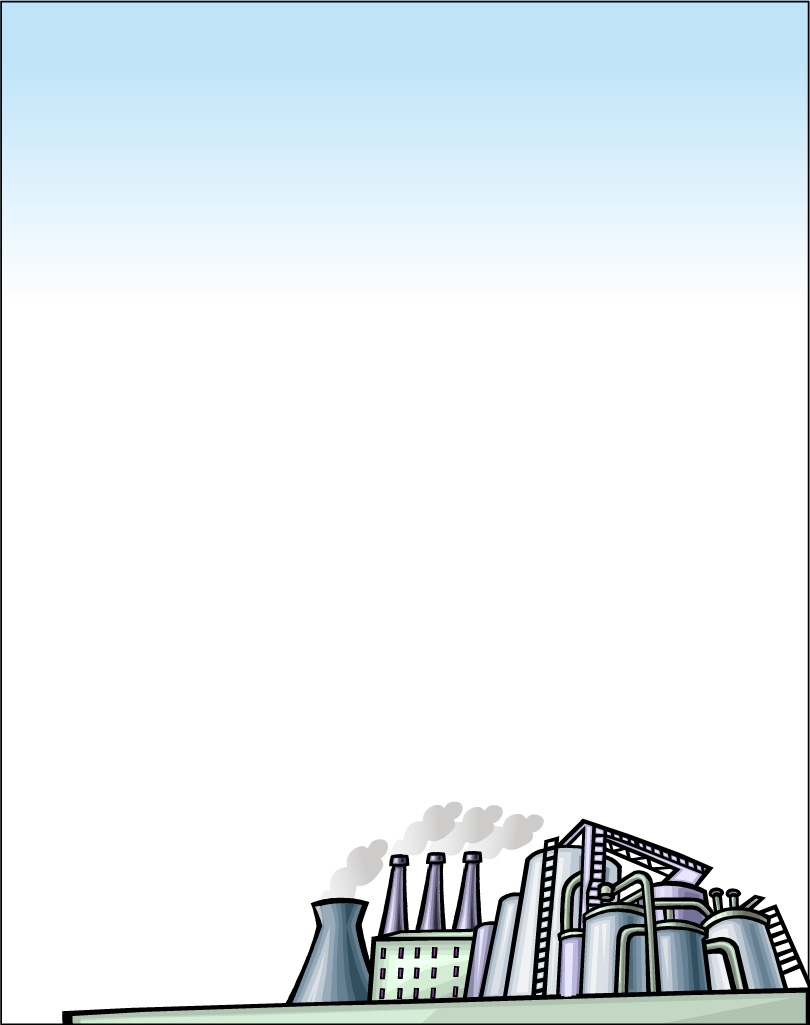 以下是一些已向內陸遷移的製造業：廣東省製造業遇到的困難勞工短缺自2004年，廣東省便要面對勞工短缺的問題。人口老化、惡劣工作環境、偏低工資，以及在其他地區改善了的經濟環境都是造成廣東省勞工短缺的原因。廣東省勞工短缺的最主要原因，是製造業的薪酬變得不吸引及工作環境轉差，加上內陸省份亦開始發展製造業，農村的人口也不再願意離鄉往沿海省份工作，沿海省份從腹地吸引工人的能力正逐漸下降。生產成本上升土地價格和稅收的增加，以及嚴格的環境和安全規管導致中國製造業的生產成本上漲，其中沿海省份的升幅最大，主要源自勞工成本的上升。據一間投資銀行在2012年向超過200位港資製造業廠商所進行的調查所得，廣東省的平均工資在2012年上升了10%。其中一個例子是台資合約製造商富士康，在2011年已把勞工工資上調了16-25%。嚴格的污染控制在過去幾十年，工業和城市的迅速發展加劇了廣東省的污染問題。廣東省政府已實施更嚴格的污染控制要求和標準以改善環境。若當局發現現有廠房生產設備未能達標，便會下令強迫關閉或遷移有關工廠；而可以留在該省的工廠必須潻置更多與環境友善的製造系統。參考資料：廣東統計年鑑http://www.gdstats.gov.cn/tjsj/default.htm廣東統計年鑑 2013 http://www.gdstats.gov.cn/tjnj/2013陰那山文化生態產業園http://www.mashpedia.com/videoplayer.php?q=hk0Bobv-5V8自1970年代起，英國的製造業經歷了重大的轉變，它們的功能和區位隨著時間而有所變化。英國製造業的區位轉移十九世紀，英國主要的製造業依賴煤及入口的原料，例如：鐵礦石及棉花。當時製造業的成品主要出口到海外，故此他們十分關注出口是否便利。英國早期的工業區主要位於國內大型的煤礦場或是深水河口的海港。以下是一些例子：西約克郡的紡織業和蘭開夏郡的棉織業謝菲爾德的鋼鐵業紐卡素的造船業 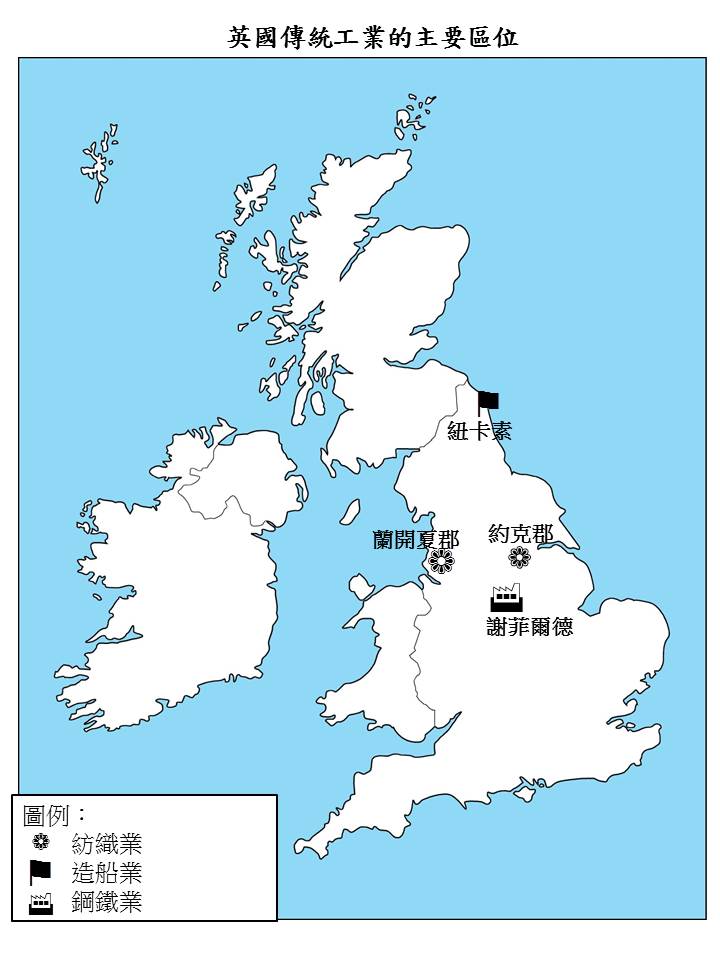 圖一	英國傳統工業的區位近幾十年來，英國的製造業由紡織及鋼鐵業轉移至高科技工業。高科技工業需要擁有高技術的勞工進行各式各樣的研究與發展。自此，原料的可達度對英國工業區位的重要性下降；相反，高科技工業集中在能夠吸引高技術人員到來工作的地區，或是一些由於政府人力資源政策而能夠提供本地人材的地區。高科技工業很多時被稱為「無導向工業」，因為它們的區位不受特定因素影響。在英國，這些高科技工業多集中在市鎮邊緣的工業園或是公路沿線。以下是英國新發展的工業區：蘇格蘭中部的高科技工業劍橋科學園一帶鄉郊的小型輕工業帶，如：東安格里亞及薩塞克斯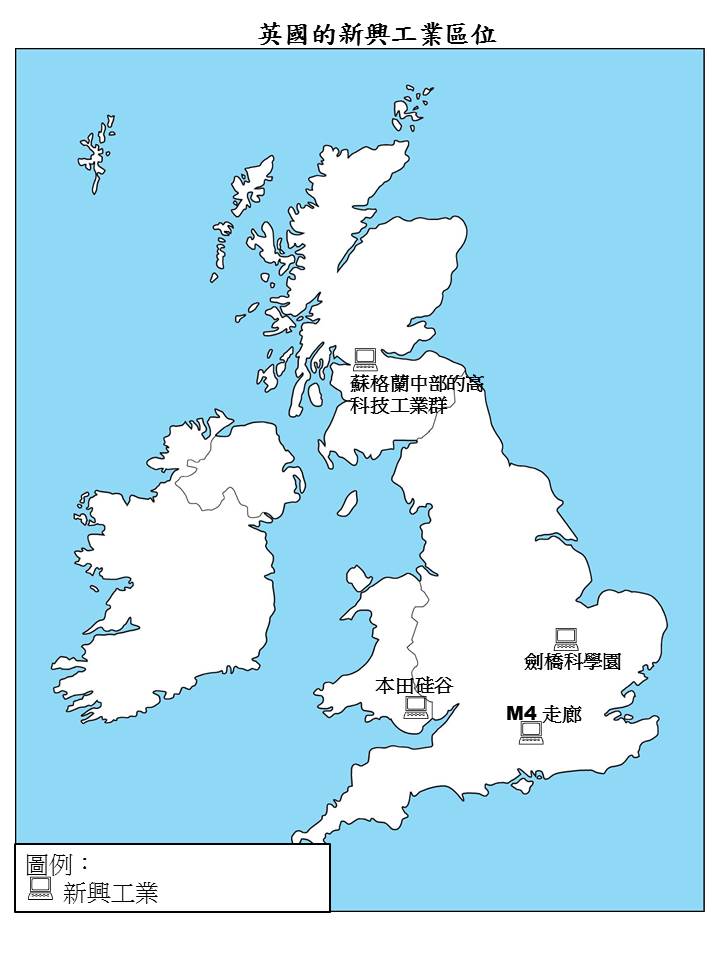 圖二 	英國新興工業的位置英國製造業的功能轉移英國製造業出現轉變的原因參考資料：Andy Palmer, Nigel Yates (2005). Advanced Geography. Oxford: Philip Allan Updates.David Redfern, Malcolm Skinner (2003). Advanced Geography. Oxford: Philip Allan Updates.BIS Economics Paper No. 10AManufacturing in the UK: An economic analysis of the sector (December 2010)Department for Business Innovation & Skillshttps://www.gov.uk/government/uploads/system/uploads/attachment_data/file/31785/10-1333-manufacturing-in-the-UK-an-economic-analysis-of-the-sector.pdfThe future of UK manufacturing: Reports of its death are greatly exaggeratedObservations, analysis and recommendations – April 2009PriceWaterHouseCoopershttp://www.pwc.co.uk/assets/pdf/ukmanufacturing-300309.pdfBIS Economics Paper No. 18Industrial Strategy: UK Sector Analysis (Septeber 2012)Department for Business Innovation Skillshttp://www.bis.gov.uk/assets/BISCore/economics-and-statistics/docs/I/12-1140-industrial-strategy-uk-sector-analysis.pdfThe guardian - manufacturing datahttp://www.guardian.co.uk/business/manufacturingdata大湖區的工業發展及區位轉變美國大湖區位於美國東北部，由五個湖泊組成，包括：蘇必利爾湖、密歇根湖、休倫湖、伊利湖及安大略湖（圖三），橫跨俄亥俄州、印第安納州、密歇根州、威斯康星州及伊利諾伊州。由於這區擁有豐富的天然資源，例如：銅、鐵及金，以及湖泊提供良好的水路運輸，工業在區內急速發展。早期的工業包括木材製造、鋼鐵及造船。在1890年後期，這區域開始發展汽車工業。當時最有名的汽車城市是底特律，而福特是該市有名的汽車品牌。這些發展更吸引了其他供應汽車零件的工業，以及其他服務行業如銀行及貿易公司至此創業，形成了集聚經濟效益，以致大湖區發展成為一個巨大工業帶。其他工業例如：出版及印刷、化工、傢俬、成衣及農業機械工業也被吸引到此，但汽車及鋼鐵業仍是該區的最重要工業。圖三	大湖區的位置圖四顯示了在大湖區內製造業的就業人數。從圖中可見，自2000年起，製造業的就業人數一直下跌，這是因為越來越多工廠已遷離此區。遷離的工廠大部份都遷移到外國，這現象的主要原因是其他國家的生產成本較低，例如：馬來西亞、中國及泰國。再者，這些國家為在當地設廠的企業提供優惠，而它們也沒有嚴格的環境管制。隨著製造業的全球化趨勢日益明顯，美國的本土工業因為在國外生產的成本較低而失去競爭力。圖四 	1969-2010年大湖區製造業的就業人數至於汽車工業，它們是基於其他因素而遷離大湖區。公司的總部仍然掌控汽車的研發與設計，以及管理整個生產過程及工序。可是，零件供應商在零件的設計上擔當了更重要的角色，它們將設計中心設於不同的汽車市場，使它們可更改原先的設計，以配合當地市場的獨特需要。除此之外，由於零件體積大、重及容易受損，因此運輸成本高昂，所以汽車製造公司會在不同地區開設區域裝配工廠，服務當地市場。基於上述生產上的轉變，大湖區內很多工廠已遷離或停止生產，導致很多工人失業。這現象帶來連鎖反應亦令其他相關的工業和服務業受影響，令整體的工資下調而引致當地經濟受損。可持續地發展大湖區的措施參考資料：About our Great Lakes: Economyhttp://www.glerl.noaa.gov/pr/ourlakes/economy.htmlA leaner, more skilled US manufacturing workforcehttp://www.newyorkfed.org/research/current_issues/ci/2-2.pdfBearing the Brunt: Manufacturing job loss in the Great Lakes Region, 1995-2005http://www.brookings.edu/research/reports/2006/07/useconomics-wialChicago: Economyhttp://www.city-data.com/us-cities/The-Midwest/Chicago-Economy.htmlChicago’s Southeast side Industrial Historyhttp://naturalsystems.uchicago.edu/urbanecosystems/calumet/cdrom/photos%20and%20maps/Rod's%20SE%20Side%20Hist%20slide%20show3.pdfEncyclopedia of Chicago – Economic Geographyhttp://www.encyclopedia.chicagohistory.org/pages/409.htmlFederal Reserve Bank of Chicago: Great Lakes’ manufacturing job loss in perspectivehttp://midwest.chicagofedblogs.org/archives/2012/02/great_lakes_man.htmlGlobalization of the automotive industry: main features and trendshttp://www.econ.kuleuven.be/public/n07057/cv/smvg09ijtlid.pdfGreat Lakes see a future beyond industryhttp://usatoday30.usatoday.com/news/nation/2007-12-03-GreatLakes_N.htm?loc=interstitialskipHistory of Michigan – Industrial developmenthttp://history.howstuffworks.com/american-history/history-of-michigan3.htmMade in America, Again: Why manufacturing will return to the UShttp://doingwhatmatters.cccco.edu/portals/6/docs/Made%20in%20America%20Again.pdfManufacturing isn’t dead in the Great Lakes Bay Regionhttp://www.nexteer.com/in-the-news/manufacturing-isnt-dead-in-the-great-lakes-bay-regionThe New York Times: Does America need manufacturing?http://www.nytimes.com/2011/08/28/magazine/does-america-need-manufacturing.html?pagewanted=all&_r=0Vital to our nation’s economy: Great Lakes jobs 2011 reporthttp://www.fws.gov/glri/documents/11-203-Great-Lakes-Jobs-report[1].pdf特定例子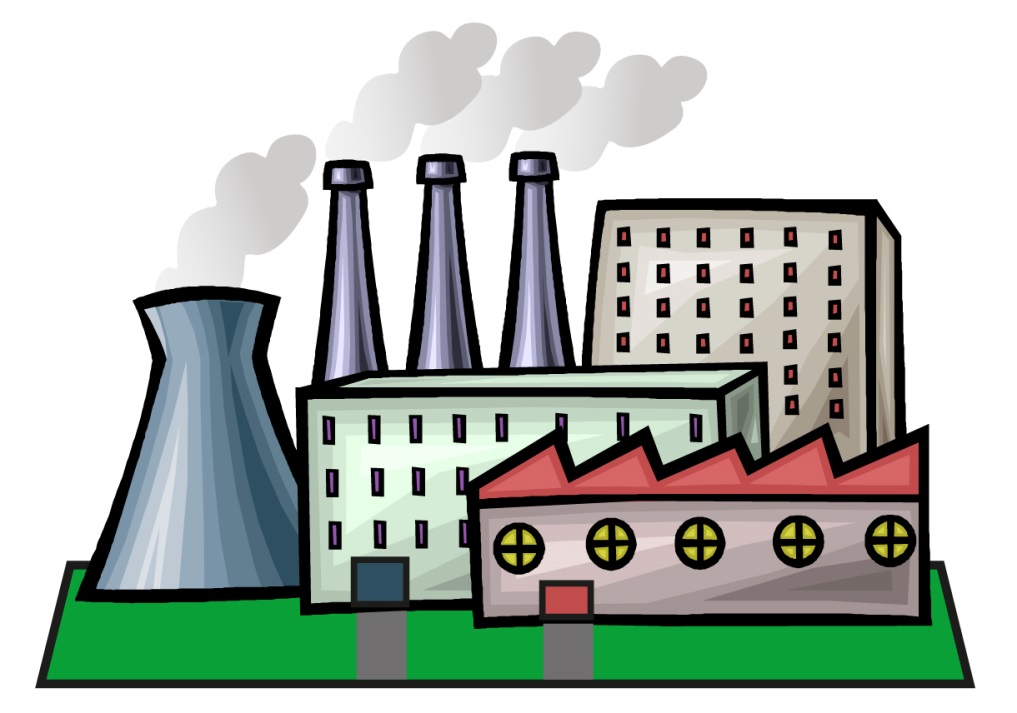 年份廣東省製造業佔國內生產總值百分比197924%198934.4%199942%200945.7%201246.5%富士康主要生產線遷入中國北方廊坊2010年，富士康計畫將其主要生產線從深圳遷移到鄭州以降低勞動成本。戴爾搬廠以節省勞動成本自從中國的沿海城市工資不斷上升，戴爾計畫將它的廠房從廈門沿海城市移到成都等中國中部及西部地區。輝端公司在內陸找尋成本較低的人才由於中國沿海地區的人才成本較高，一些跨國公司會遷到未開發的內陸城市找尋同樣熟練但較便宜的人才。作為世界最大的製藥公司，輝端公司將在湖北省武漢市建立新的廠房，進行它的全球研究和開發計劃。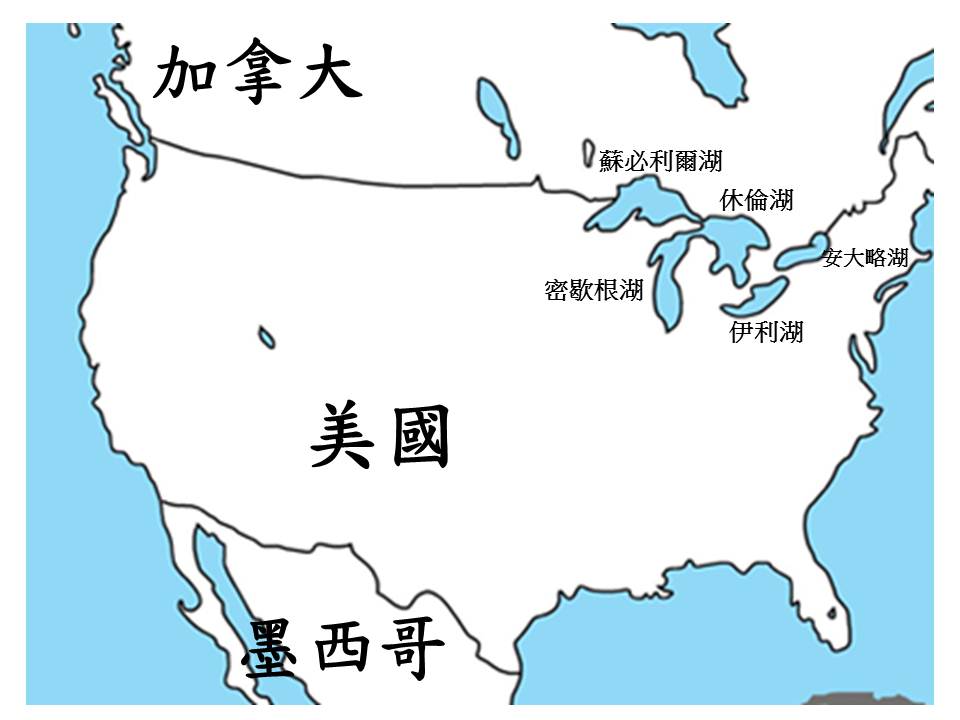 